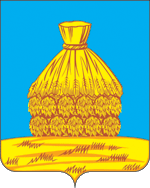                          ПОСТАНОВЛЕНИЕАДМИНИСТРАЦИИ СЕЛЬСКОГО ПОСЕЛЕНИЯ  КРУТЧЕ-БАЙГОРСКИЙ СЕЛЬСОВЕТ УСМАНСКОГО МУНИЦИПАЛЬНОГО РАЙОНАЛИПЕЦКОЙ ОБЛАСТИ РОССИЙСКОЙ ФЕДЕРАЦИИ                                                                 с. Крутченская Байгора«  24  » сентября 2018 года                                                                №   30Об утверждении муниципальной программы «Профилактика правонарушений и обеспечение общественной безопасности в  сельском поселении Крутче-Байгорский сельсовет на 2018-2020 годы»     В соответствии с Федеральным законом от 23 июня 2016 г. N 182-ФЗ
"Об основах системы профилактики правонарушений в Российской Федерации", на основании представления Прокуратуры Усманского района и в целях осуществления комплекса  мер социального, правового, организационного, информационного и иного характера, направленных на выявление и устранение причин и условий, способствующих совершению правонарушений, Администрация  сельского поселения Крутче-Байгорский ПОСТАНОВЛЯЕТ:1. Утвердить прилагаемую муниципальную программу «Профилактика правонарушений и обеспечение общественной безопасности в сельском поселении Крутче-Байгорский сельсовет на 2018-2020 годы». 2. Контроль за исполнением программы возложить на главу поселения Смольянинову К.А.3. Разместить постановление на официальном сайте Администрации поселения в сети Интерне, а также в общественных местах.Глава сельского поселенияКрутче-Байгорский сельсовет                                           К.А.СмольяниноваУтверждена Постановлением Администрации сельского поселения Крутче-Байгорский сельсоветот 24.09.2018 № 30 ПАСПОРТмуниципальной программы  сельского поселения Крутче-Байгорский сельсовет«Профилактика правонарушений и обеспечение общественной безопасности в  сельском поселении Крутче-Байгорский сельсовет на 2018-2020 годы» Ответственный исполнитель муниципальной программы:  Администрация  сельского поселения Крутче-Байгорский сельсовет. Соисполнители муниципальной программы:  - граждане, общественные объединения и иные организации, оказывающие помощь (содействие) субъектам профилактики правонарушений в рамках реализации своих прав в сфере профилактики правонарушений (по согласованию).Подпрограммы муниципальной  программы:  нет Цели, задачи и целевые показатели* муниципальной программы:Сроки реализации муниципальной программы: 2018-2020 годыОбъемы и источники финансирования муниципальной программы в целом и по годам реализации (тыс.руб.):Ожидаемые конечные результаты реализации муниципальной программы:Реализация муниципальной программы  на территории сельского поселения должна обеспечить совершенствование системы профилактики правонарушений в  сельском поселении Крутче-Байгорский сельсовет.Характеристика текущего состояния  соответствующей  сферы социально-экономического развития сельского поселения, приоритеты и цели  развития государственной политики в указанной сфереПравовой    основой для разработки  муниципальной программы является Федеральный закон от 23 июня 2016 г. N 182-ФЗ
"Об основах системы профилактики правонарушений в Российской Федерации".	Противодействие преступности, охрана общественного порядка, профилактика правонарушений, правовое просвещение граждан  всегда являлись важнейшими задачами  общества. Осуществление планов экономического и социально-культурного развития невозможно без достижения серьезных успехов в борьбе с таким социальным явлением, как преступность. На протяжении всех последних лет, когда страна переживала трудный период радикального переустройства всего жизненного уклада, сложной экономической обстановки, изменения системы ценностей и приоритетов, проблемы укрепления правопорядка и законности приобрели особую остроту. Кризисные явления в социальной и экономической сферах обострили криминогенную обстановку как в стране в целом, так и в сельском поселении. В этих условиях требуется принятие дополнительных, адекватных происходящим процессам мер реагирования, многократно усиливается значение консолидированных усилий всего общества и государства. Преступная среда ведет себя вызывающе, становится все более наглой и агрессивной, распространяя свое влияние на те социальные и экономические институты, которые ранее считались защищенными, и сегодня реально угрожает цивилизованному развитию общества. Своими противоправными действиями она разрушает экономику, подрывает общественную мораль и нравственность, дестабилизируя буквально все сферы жизнедеятельности, лишает людей естественного чувства личной безопасности, спокойствия, уверенности в том, что никто не нарушит их законные права и интересы. Из года в год отмечается увеличение количества регистрируемых правонарушений. Особую тревогу вызывают преступления, совершаемые  в быту и в состоянии алкогольного опьянения, а также лицами, ранее совершавшими преступления. Растет количество регистрируемых краж всех форм собственности, грабежей, антиобщественного поведения, в т.ч. несовершеннолетними. Все это свидетельствует о недостаточности проводимой профилактической работы. Криминализация общества определяется целым комплексом факторов. К ним, помимо просчетов, допущенных на этапе проведения крупномасштабных реформ в экономической, правоохранительной и других базовых областях государственной деятельности, относятся: - снижение духовно-нравственного потенциала, правовой нигилизм общества, отсутствие системы правового воспитания граждан;- недостатки в деятельности правоохранительных и контрольно-надзорных органов, прежде всего в части взаимодействия, утраты опоры на население, оттока профессиональных кадров, нерешенности проблем правового, материально-технического, финансового, социального и иного обеспечения;- техническое несовершенство средств и методов профилактики и предупреждения преступности, контроля за происходящими процессами и реагирования на их изменение;- сохраняющийся высокий уровень безработицы трудоспособного населения;- сложные миграционные процессы, происходящие в последние годы.Решение этих проблем и других задач укрепления правопорядка неразрывно связано с активизацией и совершенствованием деятельности всех субъектов профилактики правонарушений. Вместе с тем, достижению качественных сдвигов в результатах правоохранительной деятельности во многом будет способствовать продолжение программно-целевого подхода к решению имеющихся проблем, сосредоточение усилий, координации и взаимодействия всей правовой системы, органов власти и управления, общественных объединений и граждан в борьбе с преступностью и профилактике правонарушений.  Целью  настоящей Программы является:Осуществление субъектами профилактики правонарушений комплекса  мер социального, правового, организационного, информационного и иного характера, направленных на выявление и устранение причин и условий, способствующих совершению правонарушений, а также на оказание воспитательного воздействия на лиц в целях недопущения совершения правонарушений или антиобщественного поведения создание необходимых условий для обеспечения первичных мер пожарной безопасности на территории сельского поселения.Задачи по достижению цели:- выявление и устранение причин, порождающих правонарушения, и условий, способствующих совершению правонарушений или облегчающих их совершение- повышение уровня правовой грамотности и развитие правосознания граждан.- создание условий для социальной адаптиции, ресоциализации, социальной реабилитации- оказание помощи лицам, пострадавшим от правонарушений  и подверженным риску стать таковыми Финансирование настоящей Программы предполагается осуществлять из средств бюджета  поселения.Риском невыполнения программы может стать неполное ресурсное обеспечение мероприятий программы за счет средств бюджета поселения.        Финансовое обеспечение реализации муниципальной программы в  части расходных обязательств сельского поселения Крутче-Байгорский сельсовет осуществляется за счет бюджетных ассигнований  бюджета  сельского поселения Крутче-Байгорский сельсовет.       В случае несоответствия объемов финансового обеспечения за счет средств   бюджета сельского поселения Крутче-Байгорский сельсовет в муниципальной программе объемам бюджетных ассигнований, предусмотренным решением Совета депутатов сельского поселения Крутче-Байгорский сельсовет о бюджете сельского поселения Крутче-Байгорский сельсовет на очередной финансовый год и на плановый период на реализацию муниципальной программы, ответственный исполнитель готовит проект постановления Администрации сельского поселения Крутче-Байгорский сельсовет о внесении изменений в муниципальную программу, касающихся ее финансового обеспечения, целевых показателей, перечня мероприятий на текущий год.Ожидаемые результаты реализации Программы.	Реализация программных мероприятий позволит:- снизить количество преступлений, совершенных на территории сельского поселения Крутче-Байгорский сельсовет;- снизить количество фактов антиобщественного поведения, в т.ч. несовершеннолетними;- обеспечить соблюдение прав и свобод граждан путём правового просвещения и правового информирования;- обеспечить устойчивую тенденцию к снижению повторных правонарушений;- увеличить численность народной дружины ;Мероприятия муниципальной программыСведения о достижении значений целевых показателей муниципальной программы«Профилактика правонарушений и обеспечение общественной безопасности в сельском поселении Крутче-Байгорский сельсовет на 2018-2020 годы» _______________________________________(наименование муниципальной программы)№п/пЦели, задачи муниципальной программы, наименование и единица измерения целевого показателяЗначения целевого показателя по годамЗначения целевого показателя по годамЗначения целевого показателя по годамЗначения целевого показателя по годамЗначения целевого показателя по годамЗначения целевого показателя по годам№п/пЦели, задачи муниципальной программы, наименование и единица измерения целевого показателя2018201820192020123345671.Цель 1- Осуществление комплекса  мер социального, правового, организационного, информационного и иного характера, направленных на выявление и устранение причин и условий, способствующих совершению правонарушений, а также на оказание воспитательного воздействия на лиц в целях недопущения совершения правонарушений или антиобщественного поведения Цель 1- Осуществление комплекса  мер социального, правового, организационного, информационного и иного характера, направленных на выявление и устранение причин и условий, способствующих совершению правонарушений, а также на оказание воспитательного воздействия на лиц в целях недопущения совершения правонарушений или антиобщественного поведения Цель 1- Осуществление комплекса  мер социального, правового, организационного, информационного и иного характера, направленных на выявление и устранение причин и условий, способствующих совершению правонарушений, а также на оказание воспитательного воздействия на лиц в целях недопущения совершения правонарушений или антиобщественного поведения Цель 1- Осуществление комплекса  мер социального, правового, организационного, информационного и иного характера, направленных на выявление и устранение причин и условий, способствующих совершению правонарушений, а также на оказание воспитательного воздействия на лиц в целях недопущения совершения правонарушений или антиобщественного поведения Цель 1- Осуществление комплекса  мер социального, правового, организационного, информационного и иного характера, направленных на выявление и устранение причин и условий, способствующих совершению правонарушений, а также на оказание воспитательного воздействия на лиц в целях недопущения совершения правонарушений или антиобщественного поведения Цель 1- Осуществление комплекса  мер социального, правового, организационного, информационного и иного характера, направленных на выявление и устранение причин и условий, способствующих совершению правонарушений, а также на оказание воспитательного воздействия на лиц в целях недопущения совершения правонарушений или антиобщественного поведения Цель 1- Осуществление комплекса  мер социального, правового, организационного, информационного и иного характера, направленных на выявление и устранение причин и условий, способствующих совершению правонарушений, а также на оказание воспитательного воздействия на лиц в целях недопущения совершения правонарушений или антиобщественного поведения 1.1.Задача 1 . - Выявление и устранение причин, порождающих правонарушения, и условий, способствующих совершению правонарушений или облегчающих их совершениеЗадача 1 . - Выявление и устранение причин, порождающих правонарушения, и условий, способствующих совершению правонарушений или облегчающих их совершениеЗадача 1 . - Выявление и устранение причин, порождающих правонарушения, и условий, способствующих совершению правонарушений или облегчающих их совершениеЗадача 1 . - Выявление и устранение причин, порождающих правонарушения, и условий, способствующих совершению правонарушений или облегчающих их совершениеЗадача 1 . - Выявление и устранение причин, порождающих правонарушения, и условий, способствующих совершению правонарушений или облегчающих их совершениеЗадача 1 . - Выявление и устранение причин, порождающих правонарушения, и условий, способствующих совершению правонарушений или облегчающих их совершениеЗадача 1 . - Выявление и устранение причин, порождающих правонарушения, и условий, способствующих совершению правонарушений или облегчающих их совершение1.1.1.Показатель 1 – снижение уровня преступности, в том числе несовершеннолетних, на территории    сельского поселения Крутче-Байгорский сельсовет (%)  51010151.1.2.Показатель 2 - снижение уровня антиобщественного поведения граждан(%)51010151.1.3.Показатель 3 -Увеличение количества граждан, вовлечённых в охрану общественного порядка (чел.)12231.2.Задача  2- Повышение уровня правовой грамотности и развитие правосознания граждан.Задача  2- Повышение уровня правовой грамотности и развитие правосознания граждан.Задача  2- Повышение уровня правовой грамотности и развитие правосознания граждан.Задача  2- Повышение уровня правовой грамотности и развитие правосознания граждан.Задача  2- Повышение уровня правовой грамотности и развитие правосознания граждан.Задача  2- Повышение уровня правовой грамотности и развитие правосознания граждан.Задача  2- Повышение уровня правовой грамотности и развитие правосознания граждан.1.2.1.Показатель 1 -Организация совместного взаимодействия  субъектов профилактики правонарушений в сфере правового просвещения и правового информирования граждан, в т.ч. несовершеннолетних  (кол-во мероприятий в год)22231.2.2Показатель 2 – Доведение до сведения граждан и организаций информации, направленной на обеспечение защиты прав и свобод человека и гражданина, общества и государства от противоправных посягательств (%). 
999999991.3.Задача 3 Создание условий для социальной адаптиции, ресоциализации, социальной реабилитации9999Задача 3 Создание условий для социальной адаптиции, ресоциализации, социальной реабилитации9999Задача 3 Создание условий для социальной адаптиции, ресоциализации, социальной реабилитации9999Задача 3 Создание условий для социальной адаптиции, ресоциализации, социальной реабилитации9999Задача 3 Создание условий для социальной адаптиции, ресоциализации, социальной реабилитации9999Задача 3 Создание условий для социальной адаптиции, ресоциализации, социальной реабилитации9999Задача 3 Создание условий для социальной адаптиции, ресоциализации, социальной реабилитации99991.3.1Показатель 1- Сокращение рецидивной  преступности (%)505050501.3.2.Показатель 2- Создание рабочих мест для лиц, нуждающихся в социальной реабилитации (кол-во)1 1121.4.Задача 4 Оказание помощи лицам, пострадавшим от правонарушений  и подверженным риску стать таковыми Задача 4 Оказание помощи лицам, пострадавшим от правонарушений  и подверженным риску стать таковыми Задача 4 Оказание помощи лицам, пострадавшим от правонарушений  и подверженным риску стать таковыми Задача 4 Оказание помощи лицам, пострадавшим от правонарушений  и подверженным риску стать таковыми Задача 4 Оказание помощи лицам, пострадавшим от правонарушений  и подверженным риску стать таковыми Задача 4 Оказание помощи лицам, пострадавшим от правонарушений  и подверженным риску стать таковыми Задача 4 Оказание помощи лицам, пострадавшим от правонарушений  и подверженным риску стать таковыми 1.4.1.Показатель 1-Снижение количества неблагополучных семей (%)11121.4.2Показатель 2- Снижение количества несовершеннолетних «группы риска»1112ГодИсточник финансированияИсточник финансированияИсточник финансированияИсточник финансированияИсточник финансированияГодобластнойбюджетфедеральныйбюджетместныебюджетывнебюджетныесредствавсего12345620180,00,020190.00,020200,00,0ВСЕГО0,00,0№п/пНаименование мероприятияИсполнительСрокреализацииЦелевой показатель (номер целевого показателя из паспорта  программы)ИсточникфинансированияОбъем финансирования по годам (тыс.руб.)Объем финансирования по годам (тыс.руб.)Объем финансирования по годам (тыс.руб.)№п/пНаименование мероприятияИсполнительСрокреализацииЦелевой показатель (номер целевого показателя из паспорта  программы)Источникфинансирования201820192020123456789Цель 1- Осуществление комплекса  мер социального, правового, организационного, информационного и иного характера, направленных на выявление и устранение причин и условий, способствующих совершению правонарушений, а также на оказание воспитательного воздействия на лиц в целях недопущения совершения правонарушений или антиобщественного поведенияЦель 1- Осуществление комплекса  мер социального, правового, организационного, информационного и иного характера, направленных на выявление и устранение причин и условий, способствующих совершению правонарушений, а также на оказание воспитательного воздействия на лиц в целях недопущения совершения правонарушений или антиобщественного поведенияЦель 1- Осуществление комплекса  мер социального, правового, организационного, информационного и иного характера, направленных на выявление и устранение причин и условий, способствующих совершению правонарушений, а также на оказание воспитательного воздействия на лиц в целях недопущения совершения правонарушений или антиобщественного поведенияЦель 1- Осуществление комплекса  мер социального, правового, организационного, информационного и иного характера, направленных на выявление и устранение причин и условий, способствующих совершению правонарушений, а также на оказание воспитательного воздействия на лиц в целях недопущения совершения правонарушений или антиобщественного поведенияЦель 1- Осуществление комплекса  мер социального, правового, организационного, информационного и иного характера, направленных на выявление и устранение причин и условий, способствующих совершению правонарушений, а также на оказание воспитательного воздействия на лиц в целях недопущения совершения правонарушений или антиобщественного поведенияЦель 1- Осуществление комплекса  мер социального, правового, организационного, информационного и иного характера, направленных на выявление и устранение причин и условий, способствующих совершению правонарушений, а также на оказание воспитательного воздействия на лиц в целях недопущения совершения правонарушений или антиобщественного поведенияЦель 1- Осуществление комплекса  мер социального, правового, организационного, информационного и иного характера, направленных на выявление и устранение причин и условий, способствующих совершению правонарушений, а также на оказание воспитательного воздействия на лиц в целях недопущения совершения правонарушений или антиобщественного поведенияЦель 1- Осуществление комплекса  мер социального, правового, организационного, информационного и иного характера, направленных на выявление и устранение причин и условий, способствующих совершению правонарушений, а также на оказание воспитательного воздействия на лиц в целях недопущения совершения правонарушений или антиобщественного поведения1.Задача 1. Выявление и устранение причин, порождающих правонарушения, и условий, способствующих совершению правонарушений или облегчающих их совершениеЗадача 1. Выявление и устранение причин, порождающих правонарушения, и условий, способствующих совершению правонарушений или облегчающих их совершениеЗадача 1. Выявление и устранение причин, порождающих правонарушения, и условий, способствующих совершению правонарушений или облегчающих их совершениеЗадача 1. Выявление и устранение причин, порождающих правонарушения, и условий, способствующих совершению правонарушений или облегчающих их совершениеЗадача 1. Выявление и устранение причин, порождающих правонарушения, и условий, способствующих совершению правонарушений или облегчающих их совершениеЗадача 1. Выявление и устранение причин, порождающих правонарушения, и условий, способствующих совершению правонарушений или облегчающих их совершениеЗадача 1. Выявление и устранение причин, порождающих правонарушения, и условий, способствующих совершению правонарушений или облегчающих их совершениеЗадача 1. Выявление и устранение причин, порождающих правонарушения, и условий, способствующих совершению правонарушений или облегчающих их совершение1.1.Обеспечение правопорядка и предупреждение правонарушений на территории сельского поселения Администрация поселения, ОМВД  по  Усманскому району (по согласованию), народная дружина «Закон и порядок»  2018-20201.1.1.,1.1.2., 1.1.3Бюджет поселения0,00,00,01.2Формирование активного общественного мнения о недопустимости противоправного и антиобщественного поведения, о необходимости  здорового образа жизни  .Администрация поселения, ОМВД  по  Усманскому району (по согласованию) 2018-20201.1.1.,1.1.2., 1.1.3Бюджет поселения0,00,00,01.3Обеспечение занятости  молодёжи, организации  массовых мероприятий, использование творчества молодежиАдминистрация поселения, МБУК Досуговый центр (по согласованию) 2018-20201.1.1.,1.1.2., 1.1.3Бюджет поселения0,00,00,0Задача 2 Повышение уровня правовой грамотности и развитие правосознания гражданЗадача 2 Повышение уровня правовой грамотности и развитие правосознания гражданЗадача 2 Повышение уровня правовой грамотности и развитие правосознания гражданЗадача 2 Повышение уровня правовой грамотности и развитие правосознания гражданЗадача 2 Повышение уровня правовой грамотности и развитие правосознания гражданЗадача 2 Повышение уровня правовой грамотности и развитие правосознания гражданЗадача 2 Повышение уровня правовой грамотности и развитие правосознания гражданЗадача 2 Повышение уровня правовой грамотности и развитие правосознания граждан2.1Размещение социальной рекламы на темы « Профилактика правонарушений, « Скажи коррупции-нет», « Противодействие незаконному обороту наркотических средств», « Охрана окружающей среды», « Экстремизм: противодействие и профилактика»Администрация поселения, МБУК Досуговый центр (по согласованию)2018-20201.2.1, 1.2.2.Бюджет поселения0,00,00,02.2.Проведение разъяснительной работы среди населения о медицинских, социальных и правовых последствиях противоправного и антиобщественного поведенияАдминистрация поселения, ОМВД  по  Усманскому району МБУК Досуговый центр (по согласованию)2018-20201.2.1, 1.2.2.Бюджет поселения0,00,00,02.3Проведение просветительской работы, направленной на предупреждение алкоголизма, наркомании, табакокурения, распространения ВИЧинфекции Администрация поселения, ОМВД  по  Усманскому району, МБУК Досуговый центр (по согласованию), 2018-20201.2.1, 1.2.2.Бюджет поселения0,00,00,02.4Распространение среди населения  всех типов методических рекомендаций по разъяснению общественной опасности любых форм экстремизмаАдминистрация поселения, ОМВД  по  Усманскому  району (по согласованию)2018-20201.2.1, 1.2.2.Бюджет поселения0,00,00,0Задача 3 Создание условий для социальной адаптации, ресоциализации, социальной реабилитацииЗадача 3 Создание условий для социальной адаптации, ресоциализации, социальной реабилитацииЗадача 3 Создание условий для социальной адаптации, ресоциализации, социальной реабилитацииЗадача 3 Создание условий для социальной адаптации, ресоциализации, социальной реабилитацииЗадача 3 Создание условий для социальной адаптации, ресоциализации, социальной реабилитацииЗадача 3 Создание условий для социальной адаптации, ресоциализации, социальной реабилитацииЗадача 3 Создание условий для социальной адаптации, ресоциализации, социальной реабилитацииЗадача 3 Создание условий для социальной адаптации, ресоциализации, социальной реабилитации3.1Предоставление услуг социальной помощи и поддержки в разрешении личных, семейных проблемАдминистрация поселения2018-20201.3.11.3.2Бюджет поселения0,00,00,03.2.Обеспечение  содействия включению подростков «группы риска» в творческие, спортивные, оздоровительные и иные программы и мероприятия Администрация поселения, МБУК Досуговый центр (по согласованию), 2018-20201.3.11.3.2Бюджет поселения0,00,00,03.3Трудоустройство и оказание социальной помощи лицам, освободившимся из мест лишения свободыАдминистрация поселения2018-20201.3.11.3.2Бюджет поселения0,00,00,0Задача 4 Оказание помощи лицам, пострадавшим от правонарушений  и подверженным риску стать таковыми Задача 4 Оказание помощи лицам, пострадавшим от правонарушений  и подверженным риску стать таковыми Задача 4 Оказание помощи лицам, пострадавшим от правонарушений  и подверженным риску стать таковыми Задача 4 Оказание помощи лицам, пострадавшим от правонарушений  и подверженным риску стать таковыми Задача 4 Оказание помощи лицам, пострадавшим от правонарушений  и подверженным риску стать таковыми Задача 4 Оказание помощи лицам, пострадавшим от правонарушений  и подверженным риску стать таковыми Задача 4 Оказание помощи лицам, пострадавшим от правонарушений  и подверженным риску стать таковыми Задача 4 Оказание помощи лицам, пострадавшим от правонарушений  и подверженным риску стать таковыми 4.1.Организация профилактической работы с неблагополучными семьямиАдминистрация поселения2018-20201.4.1., 1.4.2., 1.4.3Бюджет поселения0,00,00,04.2Организация профилактической работы, направленной на недопущение вовлечения детей и подростков в незаконную деятельность религиозных сект и экстремистских организацийАдминистрация поселения, ОМВД  по  Усманскому району (по согласованию)2018-20201.4.1., 1.4.2., 1.4.3Бюджет поселения0,00,00,04.3Проведение профилактических рейдов направленных на пресечение  и недопущение  противоправных действийАдминистрация поселения, ОМВД  по  Усманскому району (по согласованию)2018-20201.4.1., 1.4.2., 1.4.3Бюджет поселения0,00,00,0итого0,00,00,0№п/пНаименование целевого показателя, единица измеренияЗначение целевого показателяЗначение целевого показателяЗначение целевого показателяОбоснование отклонений значений целевого показателя на конец отчетного периода (при наличии)№п/пНаименование целевого показателя, единица измерениягод,предшествующийотчетномуплан на годфакт за отчетный периодОбоснование отклонений значений целевого показателя на конец отчетного периода (при наличии)134561.Снижение уровня преступности, в том числе несовершеннолетних, на территории   сельского поселения Крутче-Байгорский сельсовет (%)  2. Снижение уровня антиобщественного поведения граждан(%)3.Увеличение количества граждан, вовлечённых в охрану общественного порядка (чел.)4Организация совместного взаимодействия  субъектов профилактики правонарушений в сфере правового просвещения и правового информирования граждан, в т.ч. несовершеннолетних  (кол-во мероприятий в год)5 Доведение до сведения граждан и организаций информации, направленной на обеспечение защиты прав и свобод человека и гражданина, общества и государства от противоправных посягательств(%). 
6Сокращение рецидивной  преступности (%)7 Создание рабочих мест для лиц, нуждающихся в социальной реабилитации (кол-во)8Снижение количества неблагополучных семей (%)9Снижение количества несовершеннолетних «группы риска»